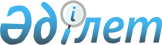 Мәслихаттың 2021 жылғы 8 қаңтардағы № 459 "Қарасу ауданы ауылдарының, ауылдық округтерінің 2021-2023 жылдарға арналған бюджеттері туралы" шешіміне өзгерістер енгізу туралыҚостанай облысы Қарасу ауданы мәслихатының 2021 жылғы 19 қарашадағы № 75 шешімі
      Қарасу аудандық мәслихаты ШЕШТІ:
      1. Мәслихаттың "Қарасу ауданы ауылдарының, ауылдық округтерінің 2021-2023 жылдарға арналған бюджеттері туралы" 2021 жылғы 8 қаңтардағы № 459 (Нормативтік құқықтық актілерді мемлекеттік тіркеу тізілімінде № 9714) болып тіркелген шешіміне мынадай өзгерістер енгізілсін:
      3-тармағы жаңа редакцияда жазылсын:
      "3. Жалғысқан ауылының 2021-2023 жылдарға арналған бюджеті тиісінше осы шешімнің 4, 5 және 6 - қосымшаларына сәйкес, оның ішінде 2021 жылға мынадай көлемдерде бекітілсін:
      1) кірістер – 15 160,0 мың теңге, оның iшiнде:
      салықтық түсімдер бойынша – 1 321,0 мың теңге;
      салықтық емес түсімдер бойынша – 0,0 мың теңге;
      негізгі капиталды сатудан түсетін түсімдер бойынша – 0,0 мың теңге;
      трансферттер түсімі бойынша –13 839,0 мың теңге;
      2) шығындар – 15 836,9 мың теңге;
      3) таза бюджеттiк кредиттеу – 0,0 мың теңге, оның iшiнде:
      бюджеттiк кредиттер – 0,0 мың теңге;
      бюджеттiк кредиттердi өтеу – 0,0 мың теңге;
      4) қаржы активтерімен операциялар бойынша сальдо – 0,0 мың теңге;
      5) бюджет тапшылығы (профициті) – - 676,9 мың теңге;
      6) бюджет тапшылығын қаржыландыру (профицитін пайдалану) – 676,9 мың теңге.";
      5-тармағы жаңа редакцияда жазылсын:
      "5. Жамбыл ауылдық округінің 2021-2023 жылдарға арналған бюджеті тиісінше осы шешімнің 7, 8 және 9 - қосымшаларына сәйкес, оның ішінде 2021 жылға мынадай көлемдерде бекітілсін:
      1) кірістер – 20 844,4 мың теңге, оның iшiнде:
      салықтық түсімдер бойынша – 3 930,4 мың теңге;
      салықтық емес түсімдер бойынша – 0,0 мың теңге;
      негізгі капиталды сатудан түсетін түсімдер бойынша – 0,0 мың теңге;
      трансферттер түсімі бойынша –16 914,0 мың теңге;
      2) шығындар – 21 814,6 мың теңге;
      3) таза бюджеттiк кредиттеу – 0,0 мың теңге, оның iшiнде:
      бюджеттiк кредиттер – 0,0 мың теңге;
      бюджеттiк кредиттердi өтеу – 0,0 мың теңге;
      4) қаржы активтерімен операциялар бойынша сальдо – 0,0 мың теңге;
      5) бюджет тапшылығы (профициті) – - 970,2 мың теңге;
      6) бюджет тапшылығын қаржыландыру (профицитін пайдалану) – 970,2 мың теңге.";
      7-тармағы жаңа редакцияда жазылсын:
      "7. Ильичев ауылдық округінің 2021-2023 жылдарға арналған бюджеті тиісінше осы шешімнің 10, 11 және 12 - қосымшаларына сәйкес, оның ішінде 2021 жылға мынадай көлемдерде бекітілсін:
      1) кірістер – 21 978,6 мың теңге, оның iшiнде:
      салықтық түсімдер бойынша – 2 486,0 мың теңге;
      салықтық емес түсімдер бойынша – 0,0 мың теңге;
      негізгі капиталды сатудан түсетін түсімдер бойынша – 0,0 мың теңге;
      трансферттер түсімі бойынша – 19 492,6 мың теңге;
      2) шығындар – 22 383,1 мың теңге;
      3) таза бюджеттiк кредиттеу – 0,0 мың теңге, оның iшiнде:
      бюджеттiк кредиттер – 0,0 мың теңге;
      бюджеттiк кредиттердi өтеу – 0,0 мың теңге;
      4) қаржы активтерімен операциялар бойынша сальдо – 0,0 мың теңге;
      5) бюджет тапшылығы (профициті) – - 404,5 мың теңге;
      6) бюджет тапшылығын қаржыландыру (профицитін пайдалану) – 404,5 мың теңге.";
      9-тармағы жаңа редакцияда жазылсын:
      "9. Қарамырза ауылдық округінің 2021-2023 жылдарға арналған бюджеті тиісінше осы шешімнің 13, 14 және 15- қосымшаларына сәйкес, оның ішінде 2021 жылға мынадай көлемдерде бекітілсін:
      1) кірістер – 17 297,0 мың теңге, оның iшiнде:
      салықтық түсімдер бойынша – 1 969,0 мың теңге;
      салықтық емес түсімдер бойынша – 0,0 мың теңге;
      негізгі капиталды сатудан түсетін түсімдер бойынша – 0,0 мың теңге;
      трансферттер түсімі бойынша –15 328,0 мың теңге;
      2) шығындар –17 755,4 мың теңге;
      3) таза бюджеттiк кредиттеу – 0,0 мың теңге, оның iшiнде:
      бюджеттiк кредиттер – 0,0 мың теңге;
      бюджеттiк кредиттердi өтеу – 0,0 мың теңге;
      4) қаржы активтерімен операциялар бойынша сальдо – 0,0 мың теңге;
      5) бюджет тапшылығы (профициті) – - 458,4 мың теңге;
      6) бюджет тапшылығын қаржыландыру (профицитін пайдалану) – 458,4 мың теңге.";
      11-тармағы жаңа редакцияда жазылсын:
      "11. Қарасу ауылдық округінің 2021-2023 жылдарға арналған бюджеті тиісінше осы шешімнің 16, 17 және 18 - қосымшаларына сәйкес, оның ішінде 2021 жылға мынадай көлемдерде бекітілсін:
      1) кірістер – 88 516,8 мың теңге, оның iшiнде:
      салықтық түсімдер бойынша – 17 324,0 мың теңге;
      салықтық емес түсімдер бойынша – 130,0 мың теңге;
      негізгі капиталды сатудан түсетін түсімдер бойынша – 0,0 мың теңге;
      трансферттер түсімі бойынша – 71 062,8 мың теңге;
      2) шығындар – 92 970,3 мың теңге;
      3) таза бюджеттiк кредиттеу – 0,0 мың теңге, оның iшiнде:
      бюджеттiк кредиттер – 0,0 мың теңге;
      бюджеттiк кредиттердi өтеу – 0,0 мың теңге;
      4) қаржы активтерімен операциялар бойынша сальдо – 0,0 мың теңге;
      5) бюджет тапшылығы (профициті) – - 4 453,5 мың теңге;
      6) бюджет тапшылығын қаржыландыру (профицитін пайдалану) – 4 453,5 мың теңге.";
      13-тармағы жаңа редакцияда жазылсын:
      "13. Қойбағар ауылдық округінің 2021-2023 жылдарға арналған бюджеті тиісінше осы шешімнің 19, 20 және 21- қосымшаларына сәйкес, оның ішінде 2021 жылға мынадай көлемдерде бекітілсін:
      1) кірістер – 24 820,2 мың теңге, оның iшiнде:
      салықтық түсімдер бойынша – 3 870,0 мың теңге;
      салықтық емес түсімдер бойынша – 180,0 мың теңге;
      негізгі капиталды сатудан түсетін түсімдер бойынша – 0,0 мың теңге;
      трансферттер түсімі бойынша – 20 770,2 мың теңге;
      2) шығындар – 25 713,0 мың теңге;
      3) таза бюджеттiк кредиттеу – 0,0 мың теңге, оның iшiнде:
      бюджеттiк кредиттер – 0,0 мың теңге;
      бюджеттiк кредиттердi өтеу – 0,0 мың теңге;
      4) қаржы активтерімен операциялар бойынша сальдо – 0,0 мың теңге;
      5) бюджет тапшылығы (профициті) – - 892,8 мың теңге;
      6) бюджет тапшылығын қаржыландыру (профицитін пайдалану) – 892,8 мың теңге.";
      15-тармағы жаңа редакцияда жазылсын:
      "15. Люблин ауылдық округінің 2021-2023 жылдарға арналған бюджеті тиісінше осы шешімнің 22, 23 және 24 - қосымшаларына сәйкес, оның ішінде 2021 жылға мынадай көлемдерде бекітілсін:
      1) кірістер – 22 618,9 мың теңге, оның iшiнде:
      салықтық түсімдер бойынша – 3 002,1 мың теңге;
      салықтық емес түсімдер бойынша – 0,0 мың теңге;
      негізгі капиталды сатудан түсетін түсімдер бойынша – 0,0 мың теңге;
      трансферттер түсімі бойынша – 19 601,9 мың теңге;
      2) шығындар – 23 195,3 мың теңге;
      3) таза бюджеттiк кредиттеу – 0,0 мың теңге, оның iшiнде:
      бюджеттiк кредиттер – 0,0 мың теңге;
      бюджеттiк кредиттердi өтеу – 0,0 мың теңге;
      4) қаржы активтерімен операциялар бойынша сальдо – 0,0 мың теңге;
      5) бюджет тапшылығы (профициті) – - 576,4 мың теңге;
      6) бюджет тапшылығын қаржыландыру (профицитін пайдалану) – 576,4 мың теңге.";
      17-тармағы жаңа редакцияда жазылсын:
      "17. Новопавлов ауылы 2021-2023 жылдарға арналған бюджеті тиісінше осы шешімнің 25, 26 және 27- қосымшаларына сәйкес, оның ішінде 2021 жылға мынадай көлемдерде бекітілсін:
      1) кірістер – 18 200,0 мың теңге, оның iшiнде:
      салықтық түсімдер бойынша – 1 361,4 мың теңге;
      салықтық емес түсімдер бойынша – 0,0 мың теңге;
      негізгі капиталды сатудан түсетін түсімдер бойынша – 0,0 мың теңге;
      трансферттер түсімі бойынша – 16 824,0 мың теңге;
      2) шығындар – 18 502,6 мың теңге;
      3) таза бюджеттiк кредиттеу – 0,0 мың теңге, оның iшiнде:
      бюджеттiк кредиттер – 0,0 мың теңге;
      бюджеттiк кредиттердi өтеу – 0,0 мың теңге;
      4) қаржы активтерімен операциялар бойынша сальдо – 0,0 мың теңге;
      5) бюджет тапшылығы (профициті) – - 302,6 мың теңге;
      6) бюджет тапшылығын қаржыландыру (профицитін пайдалану) – 302,6 мың теңге.";
      19-тармағы жаңа редакцияда жазылсын:
      "19. Октябрь ауылдық округінің 2021-2023 жылдарға арналған бюджеті тиісінше осы шешімнің 28, 29 және 30- қосымшаларына сәйкес, оның ішінде 2021 жылға мынадай көлемдерде бекітілсін:
      1) кірістер – 115 951,4 мың теңге, оның iшiнде:
      салықтық түсімдер бойынша – 11 988,4 мың теңге;
      салықтық емес түсімдер бойынша – 0,0 мың теңге;
      негізгі капиталды сатудан түсетін түсімдер бойынша – 0,0 мың теңге;
      трансферттер түсімі бойынша – 103 963,0 мың теңге;
      2) шығындар – 120 030,7 мың теңге;
      3) таза бюджеттiк кредиттеу – 0,0 мың теңге, оның iшiнде:
      бюджеттiк кредиттер – 0,0 мың теңге;
      бюджеттiк кредиттердi өтеу – 0,0 мың теңге;
      4) қаржы активтерімен операциялар бойынша сальдо – 0,0 мың теңге;
      5) бюджет тапшылығы (профициті) – - 4 079,3 мың теңге;
      6) бюджет тапшылығын қаржыландыру (профицитін пайдалану) – 4 079,3 мың теңге.";
      21-тармағы жаңа редакцияда жазылсын:
      "21. Ушаков ауылдық округінің 2021-2023 жылдарға арналған бюджеті тиісінше осы шешімнің 31, 32 және 33 - қосымшаларына сәйкес, оның ішінде 2021 жылға мынадай көлемдерде бекітілсін:
      1) кірістер – 16 834,0 мың теңге, оның iшiнде:
      салықтық түсімдер бойынша – 1 706,0 мың теңге;
      салықтық емес түсімдер бойынша – 0,0 мың теңге;
      негізгі капиталды сатудан түсетін түсімдер бойынша – 0,0 мың теңге;
      трансферттер түсімі бойынша – 15 128,0 мың теңге;
      2) шығындар – 16 993,4 мың теңге;
      3) таза бюджеттiк кредиттеу – 0,0 мың теңге, оның iшiнде:
      бюджеттiк кредиттер – 0,0 мың теңге;
      бюджеттiк кредиттердi өтеу – 0,0 мың теңге;
      4) қаржы активтерімен операциялар бойынша сальдо – 0,0 мың теңге;
      5) бюджет тапшылығы (профициті) – - 159,4 мың теңге;
      6) бюджет тапшылығын қаржыландыру (профицитін пайдалану) – 159,4 мың теңге.";
      23-тармағы жаңа редакцияда жазылсын:
      "23. Шолақашы ауылдық округінің 2021-2023 жылдарға арналған бюджеті тиісінше осы шешімнің 34, 35 және 36 - қосымшаларына сәйкес, оның ішінде 2021 жылға мынадай көлемдерде бекітілсін:
      1) кірістер – 21 013,0 мың теңге, оның iшiнде:
      салықтық түсімдер бойынша – 8 857,0 мың теңге;
      салықтық емес түсімдер бойынша – 0,0 мың теңге;
      негізгі капиталды сатудан түсетін түсімдер бойынша – 0,0 мың теңге;
      трансферттер түсімі бойынша – 12 156,0 мың теңге;
      2) шығындар – 23 109,0 мың теңге;
      3) таза бюджеттiк кредиттеу – 0,0 мың теңге, оның iшiнде:
      бюджеттiк кредиттер – 0,0 мың теңге;
      бюджеттiк кредиттердi өтеу – 0,0 мың теңге;
      4) қаржы активтерімен операциялар бойынша сальдо – 0,0 мың теңге;
      5) бюджет тапшылығы (профициті) – - 2 096,0 мың теңге;
      6) бюджет тапшылығын қаржыландыру (профицитін пайдалану) – 2 096,0 мың теңге.";
      25-тармағы жаңа редакцияда жазылсын:
      "25. Черняев ауылдық округінің 2021-2023 жылдарға арналған бюджеті тиісінше осы шешімнің 37, 38 және 39 - қосымшаларына сәйкес, оның ішінде 2021 жылға мынадай көлемдерде бекітілсін:
      1) кірістер – 19 138,0 мың теңге, оның iшiнде:
      салықтық түсімдер бойынша – 1 229,0 мың теңге;
      салықтық емес түсімдер бойынша – 0,0 мың теңге;
      негізгі капиталды сатудан түсетін түсімдер бойынша – 0,0 мың теңге;
      трансферттер түсімі бойынша – 17 909,0 мың теңге;
      2) шығындар – 19 650,0 мың теңге;
      3) таза бюджеттiк кредиттеу – 0,0 мың теңге, оның iшiнде:
      бюджеттiк кредиттер – 0,0 мың теңге;
      бюджеттiк кредиттердi өтеу – 0,0 мың теңге;
      4) қаржы активтерімен операциялар бойынша сальдо – 0,0 мың теңге;
      5) бюджет тапшылығы (профициті) – - 512,0 мың теңге;
      6) бюджет тапшылығын қаржыландыру (профицитін пайдалану) – 512,0 мың теңге.";
      көрсетілген шешімнің 4, 7, 10, 13, 16, 19, 22, 25, 28, 31, 34, 37 - қосымшалары осы шешімнің 1, 2, 3, 4, 5, 6, 7, 8, 9, 10, 11, 12 - қосымшаларына сәйкес жаңа редакцияда жазылсын.
      2. Осы шешім 2021 жылғы 1 қаңтардан бастап қолданысқа енгізіледі. Жалғыскан ауылының 2021 жылға арналған бюджеті Жамбыл ауылдық округінің 2021 жылға арналған бюджеті Ильичев ауылдық округінің 2021 жылға арналған бюджеті Қарамырза ауылдық округінің 2021 жылға арналған бюджеті Қарасу ауылдық округінің 2021 жылға арналған бюджеті Қойбағар ауылдық округінің 2021 жылға арналған бюджеті Люблин ауылдық округінің 2021 жылға арналған бюджеті Новопавлов ауылының 2021 жылға арналған бюджеті Октябрь ауылдық округінің 2021 жылға арналған бюджеті Ушаков ауылдық округінің 2021 жылға арналған бюджеті Шолақашы ауылдық округінің 2021 жылға арналған бюджеті Черняев ауылдық округінің 2021 жылға арналған бюджеті
					© 2012. Қазақстан Республикасы Әділет министрлігінің «Қазақстан Республикасының Заңнама және құқықтық ақпарат институты» ШЖҚ РМК
				
      Қарасу аудандық мәслихатының хатшысы 

С. Қажиев
Мәслихаттың2021 жылғы 19 қарашадағы№ 75 шешіміне1-қосымшаМәслихаттың2021 жылғы 8 қаңтардағы№ 459 шешіміне4-қосымша
Санаты
Санаты
Санаты
Санаты
Санаты
Сомасы, мың теңге
Сыныбы
Сыныбы
Сыныбы
Сыныбы
Сомасы, мың теңге
Кіші сыныбы
Кіші сыныбы
Кіші сыныбы
Сомасы, мың теңге
Атауы
Атауы
Сомасы, мың теңге
I. Кірістер
I. Кірістер
15160,0
1
Салықтық түсімдер
Салықтық түсімдер
1321,0
01
Табыс салығы
Табыс салығы
186,9
2
Жеке табыс салығы
Жеке табыс салығы
186,9
04
Меншікке салынатын салықтар
Меншікке салынатын салықтар
266,0
1
Мүлікке салынатын салықтар
Мүлікке салынатын салықтар
15,0
3
Жер салығы
Жер салығы
251,0
4
Көлік құралдарына салынатын салық
Көлік құралдарына салынатын салық
868,1
2
Салықтық емес түсімдер
Салықтық емес түсімдер
0,0
3
Негізгі капиталды сатудан түсетін түсімдер
Негізгі капиталды сатудан түсетін түсімдер
0,0
4
Трансферттердің түсімдері
Трансферттердің түсімдері
13839,0
02
Мемлекеттік басқарудың жоғары тұрған органдарынан түсетін трансферттер
Мемлекеттік басқарудың жоғары тұрған органдарынан түсетін трансферттер
13839,0
3
Аудандардың (облыстық маңызы бар қаланың) бюджетінен трансферттер
Аудандардың (облыстық маңызы бар қаланың) бюджетінен трансферттер
13839,0
Функционалдық топ
Функционалдық топ
Функционалдық топ
Функционалдық топ
Функционалдық топ
Сомасы, мың теңге
Кіші функция
Кіші функция
Кіші функция
Кіші функция
Сомасы, мың теңге
Бюджеттік бағдарламалардың әкімшісі
Бюджеттік бағдарламалардың әкімшісі
Бюджеттік бағдарламалардың әкімшісі
Сомасы, мың теңге
Бағдарлама
Бағдарлама
Сомасы, мың теңге
Атауы
Сомасы, мың теңге
II. Шығындар
15836,9
01
Жалпы сипаттағы мемлекеттік қызметтер
13509,2
1
Мемлекеттiк басқарудың жалпы функцияларын орындайтын өкiлдi, атқарушы және басқа органдар
13509,2
124
Аудандық маңызы бар қала, ауыл, кент, ауылдық округ әкімінің аппараты
13509,2
001
Аудандық маңызы бар қала, ауыл, кент, ауылдық округ әкімінің қызметін қамтамасыз ету жөніндегі қызметтер
13509,2
07
Тұрғын үй-коммуналдық шаруашылық
2327,7
3
Елді - мекендерді көркейту
2327,7
124
Аудандық маңызы бар қала, ауыл, кент, ауылдық округ әкімінің аппараты
2327,7
008
Елді мекендердегі көшелерді жарықтандыру
1650,8
011
Елді мекендерді абаттандыру мен көгалдандыру
676,9
III. Таза бюджеттік кредиттеу
0,0
IV. Қаржы активтерімен операциялар бойынша сальдо
0,0
V. Бюджет тапшылығы (профициті)
-676,9
VI. Бюджет тапшылығын қаржыландыру (профицитін пайдалану)
676,9
Бюджет қаражаты қалдығының қозғалысы
676,9
8
Бюджет қаражатының пайдаланылатын қалдықтары
676,9
01
Бюджет қаражаты қалдықтары
676,9
1
Бюджет қаражатының бос қалдықтары
676,9Мәслихаттың2021 жылғы 19 қарашадағы№ 75 шешіміне2-қосымшаМәслихаттың2021 жылғы 8 қаңтардағы№ 459 шешіміне7-қосымша
Санаты
Санаты
Санаты
Санаты
Санаты
Сомасы, мың теңге
Сыныбы
Сыныбы
Сыныбы
Сыныбы
Сомасы, мың теңге
Кіші сыныбы
Кіші сыныбы
Кіші сыныбы
Сомасы, мың теңге
Атауы
Атауы
Сомасы, мың теңге
I. Кірістер
I. Кірістер
20844,4
1
Салықтық түсімдер
Салықтық түсімдер
3930,4
01
Табыс салығы
Табыс салығы
1649,7
2
Жеке табыс салығы
Жеке табыс салығы
1649,7
04
Меншікке салынатын салықтар
Меншікке салынатын салықтар
90,0
1
Мүлікке салынатын салықтар
Мүлікке салынатын салықтар
38,0
3
Жер салығы
Жер салығы
52,0
4
Көлік құралдарына салынатын салық
Көлік құралдарына салынатын салық
2190,7
2
Салықтық емес түсімдер
Салықтық емес түсімдер
0,0
3
Негізгі капиталды сатудан түсетін түсімдер
Негізгі капиталды сатудан түсетін түсімдер
0,0
4
Трансферттердің түсімдері
Трансферттердің түсімдері
16914,0
02
Мемлекеттік басқарудың жоғары тұрған органдарынан түсетін трансферттер
Мемлекеттік басқарудың жоғары тұрған органдарынан түсетін трансферттер
16914,0
3
Аудандардың (облыстық маңызы бар қаланың) бюджетінен трансферттер
Аудандардың (облыстық маңызы бар қаланың) бюджетінен трансферттер
16914,0
Функционалдық топ
Функционалдық топ
Функционалдық топ
Функционалдық топ
Функционалдық топ
Сомасы, мың теңге
Кіші функция
Кіші функция
Кіші функция
Кіші функция
Сомасы, мың теңге
Бюджеттік бағдарламалардың әкімшісі
Бюджеттік бағдарламалардың әкімшісі
Бюджеттік бағдарламалардың әкімшісі
Сомасы, мың теңге
Бағдарлама
Бағдарлама
Сомасы, мың теңге
Атауы
Сомасы, мың теңге
II. Шығындар
21814,6
01
Жалпы сипаттағы мемлекеттік қызметтер
19701,6
1
Мемлекеттiк басқарудың жалпы функцияларын орындайтын өкiлдi, атқарушы және басқа органдар
19701,6
124
Аудандық маңызы бар қала, ауыл, кент, ауылдық округ әкімінің аппараты
19701,6
001
Аудандық маңызы бар қала, ауыл, кент, ауылдық округ әкімінің қызметін қамтамасыз ету жөніндегі қызметтер
19701,6
07
Тұрғын үй-коммуналдық шаруашылық
2113,0
3
Елді - мекендерді көркейту
2113,0
124
Аудандық маңызы бар қала, ауыл, кент, ауылдық округ әкімінің аппараты
2113,0
008
Елді мекендердегі көшелерді жарықтандыру
1574,3
011
Елді мекендерді абаттандыру мен көгалдандыру
538,7
III. Таза бюджеттік кредиттеу
0,0
IV. Қаржы активтерімен операциялар бойынша сальдо
0,0
V. Бюджет тапшылығы (профициті)
-970,2
VI. Бюджет тапшылығын қаржыландыру (профицитін пайдалану)
970,2
Бюджет қаражаты қалдығының қозғалысы
970,2
8
Бюджет қаражатының пайдаланылатын қалдықтары
970,2
01
Бюджет қаражаты қалдықтары
970,2
1
Бюджет қаражатының бос қалдықтары
970,2Мәслихаттың2021 жылғы 19 қарашадағы№ 75 шешіміне3-қосымшаМәслихаттың2021 жылғы 8 қаңтардағы№ 459 шешіміне10-қосымша
Санаты
Санаты
Санаты
Санаты
Санаты
Сомасы, мың теңге
Сыныбы
Сыныбы
Сыныбы
Сыныбы
Сомасы, мың теңге
Кіші сыныбы
Кіші сыныбы
Кіші сыныбы
Сомасы, мың теңге
Атауы
Атауы
Сомасы, мың теңге
I. Кірістер
I. Кірістер
21978,6
1
Салықтық түсімдер
Салықтық түсімдер
2486,0
01
Табыс салығы
Табыс салығы
295,4
2
Жеке табыс салығы
Жеке табыс салығы
295,4
04
Меншікке салынатын салықтар
Меншікке салынатын салықтар
150,2
1
Мүлікке салынатын салықтар
Мүлікке салынатын салықтар
125,9
3
Жер салығы
Жер салығы
24,3
4
Көлік құралдарына салынатын салық
Көлік құралдарына салынатын салық
2040,4
2
Салықтық емес түсімдер
Салықтық емес түсімдер
0,0
3
Негізгі капиталды сатудан түсетін түсімдер
Негізгі капиталды сатудан түсетін түсімдер
0,0
4
Трансферттердің түсімдері
Трансферттердің түсімдері
19492,6
02
Мемлекеттік басқарудың жоғары тұрған органдарынан түсетін трансферттер
Мемлекеттік басқарудың жоғары тұрған органдарынан түсетін трансферттер
19492,6
3
Аудандардың (облыстық маңызы бар қаланың) бюджетінен трансферттер
Аудандардың (облыстық маңызы бар қаланың) бюджетінен трансферттер
19492,6
Функционалдық топ
Функционалдық топ
Функционалдық топ
Функционалдық топ
Функционалдық топ
Сомасы, мың теңге
Кіші функция
Кіші функция
Кіші функция
Кіші функция
Сомасы, мың теңге
Бюджеттік бағдарламалардың әкімшісі
Бюджеттік бағдарламалардың әкімшісі
Бюджеттік бағдарламалардың әкімшісі
Сомасы, мың теңге
Бағдарлама
Бағдарлама
Сомасы, мың теңге
Атауы
Сомасы, мың теңге
II. Шығындар
22383,1
01
Жалпы сипаттағы мемлекеттік қызметтер
18432,0
1
Мемлекеттiк басқарудың жалпы функцияларын орындайтын өкiлдi, атқарушы және басқа органдар
18432,0
124
Аудандық маңызы бар қала, ауыл, кент, ауылдық округ әкімінің аппараты
18432,0
001
Аудандық маңызы бар қала, ауыл, кент, ауылдық округ әкімінің қызметін қамтамасыз ету жөніндегі қызметтер
18432,0
07
Тұрғын үй-коммуналдық шаруашылық
3951,1
3
Елді - мекендерді көркейту
3951,1
124
Аудандық маңызы бар қала, ауыл, кент, ауылдық округ әкімінің аппараты
3951,1
008
Елді мекендердегі көшелерді жарықтандыру
3546,6
011
Елді мекендерді абаттандыру мен көгалдандыру
404,5
III. Таза бюджеттік кредиттеу
0,0
IV. Қаржы активтерімен операциялар бойынша сальдо
0,0
V. Бюджет тапшылығы (профициті)
-404,5
VI. Бюджет тапшылығын қаржыландыру (профицитін пайдалану)
404,5
Бюджет қаражаты қалдығының қозғалысы
404,5
8
Бюджет қаражатының пайдаланылатын қалдықтары
404,5
01
Бюджет қаражаты қалдықтары
404,5
1
Бюджет қаражатының бос қалдықтары
404,5Мәслихаттың2021 жылғы 19 қарашадағы№ 75 шешіміне4-қосымшаМәслихаттың2021 жылғы 8 қаңтардағы№ 459 шешіміне13-қосымша
Санаты
Санаты
Санаты
Санаты
Санаты
Сомасы, мың теңге
Сыныбы
Сыныбы
Сыныбы
Сыныбы
Сомасы, мың теңге
Кіші сыныбы
Кіші сыныбы
Кіші сыныбы
Сомасы, мың теңге
Атауы
Атауы
Сомасы, мың теңге
I. Кірістер
I. Кірістер
17297,0
1
Салықтық түсімдер
Салықтық түсімдер
1969,0
01
Табыс салығы
Табыс салығы
219,8
2
Жеке табыс салығы
Жеке табыс салығы
219,8
04
Меншікке салынатын салықтар
Меншікке салынатын салықтар
323,6
1
Мүлікке салынатын салықтар
Мүлікке салынатын салықтар
81,0
3
Жер салығы
Жер салығы
242,6
4
Көлік құралдарына салынатын салық
Көлік құралдарына салынатын салық
1425,6
2
Салықтық емес түсімдер
Салықтық емес түсімдер
0,0
3
Негізгі капиталды сатудан түсетін түсімдер
Негізгі капиталды сатудан түсетін түсімдер
0,0
4
Трансферттердің түсімдері
Трансферттердің түсімдері
15328,0
02
Мемлекеттік басқарудың жоғары тұрған органдарынан түсетін трансферттер
Мемлекеттік басқарудың жоғары тұрған органдарынан түсетін трансферттер
15328,0
3
Аудандардың (облыстық маңызы бар қаланың) бюджетінен трансферттер
Аудандардың (облыстық маңызы бар қаланың) бюджетінен трансферттер
15328,0
Функционалдық топ
Функционалдық топ
Функционалдық топ
Функционалдық топ
Функционалдық топ
Сомасы, мың теңге
Кіші функция
Кіші функция
Кіші функция
Кіші функция
Сомасы, мың теңге
Бюджеттік бағдарламалардың әкімшісі
Бюджеттік бағдарламалардың әкімшісі
Бюджеттік бағдарламалардың әкімшісі
Сомасы, мың теңге
Бағдарлама
Бағдарлама
Сомасы, мың теңге
Атауы
Сомасы, мың теңге
II. Шығындар
17755,4
01
Жалпы сипаттағы мемлекеттік қызметтер
16271,0
1
Мемлекеттiк басқарудың жалпы функцияларын орындайтын өкiлдi, атқарушы және басқа органдар
16271,0
124
Аудандық маңызы бар қала, ауыл, кент, ауылдық округ әкімінің аппараты
16271,0
001
Аудандық маңызы бар қала, ауыл, кент, ауылдық округ әкімінің қызметін қамтамасыз ету жөніндегі қызметтер
16271,0
07
Тұрғын үй-коммуналдық шаруашылық
140,4
3
Елді - мекендерді көркейту
140,4
124
Аудандық маңызы бар қала, ауыл, кент, ауылдық округ әкімінің аппараты
140,4
011
Елді мекендерді абаттандыру мен көгалдандыру
140,4
12
Көлiк және коммуникация
1344,0
1
Автомобиль көлiгi
1344,0
124
Аудандық маңызы бар қала, ауыл, кент, ауылдық округ әкімінің аппараты
1344,0
013
Аудандық маңызы бар қалаларда, ауылдарда, кенттерде, ауылдық округтерде автомобиль жолдарының жұмыс істеуін қамтамасыз ету
1344,0
III. Таза бюджеттік кредиттеу
0,0
IV. Қаржы активтерімен операциялар бойынша сальдо
0,0
V. Бюджет тапшылығы (профициті)
-458,4
VI. Бюджет тапшылығын қаржыландыру (профицитін пайдалану)
458,4
Бюджет қаражаты қалдығының қозғалысы
458,4
8
Бюджет қаражатының пайдаланылатын қалдықтары
458,4
01
Бюджет қаражаты қалдықтары
458,4
1
Бюджет қаражатының бос қалдықтары
458,4Мәслихаттың2021 жылғы 19 қарашадағы№ 75 шешіміне5-қосымшаМәслихаттың2021 жылғы 8 қаңтардағы№ 459 шешіміне16-қосымша
Санаты
Санаты
Санаты
Санаты
Санаты
Сомасы, мың теңге
Сыныбы
Сыныбы
Сыныбы
Сыныбы
Сомасы, мың теңге
Кіші сыныбы
Кіші сыныбы
Кіші сыныбы
Сомасы, мың теңге
Атауы
Атауы
Сомасы, мың теңге
I. Кірістер
I. Кірістер
88516,8
1
Салықтық түсімдер
Салықтық түсімдер
17324,0
01
Табыс салығы
Табыс салығы
460,0
2
Жеке табыс салығы
Жеке табыс салығы
460,0
04
Меншікке салынатын салықтар
Меншікке салынатын салықтар
860,0
1
Мүлікке салынатын салықтар
Мүлікке салынатын салықтар
285,0
3
Жер салығы
Жер салығы
575,0
4
Көлік құралдарына салынатын салық
Көлік құралдарына салынатын салық
16004,0
2
Салықтық емес түсімдер
Салықтық емес түсімдер
130,0
01
Мемлекеттік меншіктен түсетін кірістер
Мемлекеттік меншіктен түсетін кірістер
130,0
5
Мемлекет меншігіндегі мүлікті жалға беруден түсетін кірістер
Мемлекет меншігіндегі мүлікті жалға беруден түсетін кірістер
130,0
3
Негізгі капиталды сатудан түсетін түсімдер
Негізгі капиталды сатудан түсетін түсімдер
0,0
4
Трансферттердің түсімдері
Трансферттердің түсімдері
71062,8
02
Мемлекеттік басқарудың жоғары тұрған органдарынан түсетін трансферттер
Мемлекеттік басқарудың жоғары тұрған органдарынан түсетін трансферттер
71062,8
3
Аудандардың (облыстық маңызы бар қаланың) бюджетінен трансферттер
Аудандардың (облыстық маңызы бар қаланың) бюджетінен трансферттер
71062,8
Функционалдық топ
Функционалдық топ
Функционалдық топ
Функционалдық топ
Функционалдық топ
Сомасы, мың теңге
Кіші функция
Кіші функция
Кіші функция
Кіші функция
Сомасы, мың теңге
Бюджеттік бағдарламалардың әкімшісі
Бюджеттік бағдарламалардың әкімшісі
Бюджеттік бағдарламалардың әкімшісі
Сомасы, мың теңге
Бағдарлама
Бағдарлама
Сомасы, мың теңге
Атауы
Сомасы, мың теңге
II. Шығындар
92970,3
01
Жалпы сипаттағы мемлекеттік қызметтер
48528,3
1
Мемлекеттiк басқарудың жалпы функцияларын орындайтын өкiлдi, атқарушы және басқа органдар
48528,3
124
Аудандық маңызы бар қала, ауыл, кент, ауылдық округ әкімінің аппараты
48528,3
001
Аудандық маңызы бар қала, ауыл, кент, ауылдық округ әкімінің қызметін қамтамасыз ету жөніндегі қызметтер
48528,3
07
Тұрғын үй-коммуналдық шаруашылық
35470,0
3
Елді - мекендерді көркейту
35470,0
124
Аудандық маңызы бар қала, ауыл, кент, ауылдық округ әкімінің аппараты
35470,0
008
Елді мекендердегі көшелерді жарықтандыру
13949,0
009
Елді мекендердің санитариясын қамтамасыз ету
700,0
010
Жерлеу орындарын ұстау және туыстары жоқ адамдарды жерлеу
193,0
011
Елді мекендерді абаттандыру мен көгалдандыру
20628,0
12
Көлiк және коммуникация
6852,0
1
Автомобиль көлiгi
6852,0
124
Аудандық маңызы бар қала, ауыл, кент, ауылдық округ әкімінің аппараты
6852,0
013
Аудандық маңызы бар қалаларда, ауылдарда, кенттерде, ауылдық округтерде автомобиль жолдарының жұмыс істеуін қамтамасыз ету
6852,0
15
Трансферттер
2120,0
1
Трансферттер
2120,0
124
Аудандық маңызы бар қала, ауыл, кент, ауылдық округ әкімінің аппараты
2120,0
048
Пайдаланылмаған (толық пайдаланылмаған) нысаналы трансферттерді қайтару
2120,0
III. Таза бюджеттік кредиттеу
0,0
IV. Қаржы активтерімен операциялар бойынша сальдо
0,0
V. Бюджет тапшылығы (профициті)
-4453,5
VI. Бюджет тапшылығын қаржыландыру (профицитін пайдалану)
4453,5
Бюджет қаражаты қалдығының қозғалысы
4453,5
8
Бюджет қаражатының пайдаланылатын қалдықтары
4453,5
01
Бюджет қаражаты қалдықтары
4453,5
1
Бюджет қаражатының бос қалдықтары
4453,5Мәслихаттың2021 жылғы 19 қарашадағы№ 75 шешіміне6-қосымшаМәслихаттың2021 жылғы 8 қаңтардағы№ 459 шешіміне19-қосымша
Санаты
Санаты
Санаты
Санаты
Санаты
Сомасы, мың теңге
Сыныбы
Сыныбы
Сыныбы
Сыныбы
Сомасы, мың теңге
Кіші сыныбы
Кіші сыныбы
Кіші сыныбы
Сомасы, мың теңге
Атауы
Атауы
Сомасы, мың теңге
I. Кірістер
I. Кірістер
24820,2
1
Салықтық түсімдер
Салықтық түсімдер
3870,0
04
Меншікке салынатын салықтар
Меншікке салынатын салықтар
540,0
1
Мүлікке салынатын салықтар
Мүлікке салынатын салықтар
150,0
3
Жер салығы
Жер салығы
390,0
4
Көлік құралдарына салынатын салық
Көлік құралдарына салынатын салық
3330,0
2
Салықтық емес түсімдер
Салықтық емес түсімдер
180,0
01
Мемлекеттік меншіктен түсетін кірістер
Мемлекеттік меншіктен түсетін кірістер
180,0
5
Мемлекет меншігіндегі мүлікті жалға беруден түсетін кірістер
Мемлекет меншігіндегі мүлікті жалға беруден түсетін кірістер
180,0
3
Негізгі капиталды сатудан түсетін түсімдер
Негізгі капиталды сатудан түсетін түсімдер
0,0
4
Трансферттердің түсімдері
Трансферттердің түсімдері
20770,2
02
Мемлекеттік басқарудың жоғары тұрған органдарынан түсетін трансферттер
Мемлекеттік басқарудың жоғары тұрған органдарынан түсетін трансферттер
20770,2
3
Аудандардың (облыстық маңызы бар қаланың) бюджетінен трансферттер
Аудандардың (облыстық маңызы бар қаланың) бюджетінен трансферттер
20770,2
Функционалдық топ
Функционалдық топ
Функционалдық топ
Функционалдық топ
Функционалдық топ
Сомасы, мың теңге
Кіші функция
Кіші функция
Кіші функция
Кіші функция
Сомасы, мың теңге
Бюджеттік бағдарламалардың әкімшісі
Бюджеттік бағдарламалардың әкімшісі
Бюджеттік бағдарламалардың әкімшісі
Сомасы, мың теңге
Бағдарлама
Бағдарлама
Сомасы, мың теңге
Атауы
Сомасы, мың теңге
II. Шығындар
25713,0
01
Жалпы сипаттағы мемлекеттік қызметтер
23411,2
1
Мемлекеттiк басқарудың жалпы функцияларын орындайтын өкiлдi, атқарушы және басқа органдар
23411,2
124
Аудандық маңызы бар қала, ауыл, кент, ауылдық округ әкімінің аппараты
23411,2
001
Аудандық маңызы бар қала, ауыл, кент, ауылдық округ әкімінің қызметін қамтамасыз ету жөніндегі қызметтер
23411,2
07
Тұрғын үй-коммуналдық шаруашылық
2301,8
3
Елді - мекендерді көркейту
2301,8
124
Аудандық маңызы бар қала, ауыл, кент, ауылдық округ әкімінің аппараты
2301,8
008
Елді мекендердегі көшелерді жарықтандыру
1922,0
011
Елді мекендерді абаттандыру мен көгалдандыру
379,8
III. Таза бюджеттік кредиттеу
0,0
IV. Қаржы активтерімен операциялар бойынша сальдо
0,0
V. Бюджет тапшылығы (профициті)
-892,8
VI. Бюджет тапшылығын қаржыландыру (профицитін пайдалану)
892,8
Бюджет қаражаты қалдығының қозғалысы
892,8
8
Бюджет қаражатының пайдаланылатын қалдықтары
892,8
01
Бюджет қаражаты қалдықтары
892,8
1
Бюджет қаражатының бос қалдықтары
892,8Мәслихаттың2021 жылғы 19 қарашадағы№ 75 шешіміне7-қосымшаМәслихаттың2021 жылғы 8 қаңтардағы№ 459 шешіміне22-қосымша
Санаты
Санаты
Санаты
Санаты
Санаты
Сомасы, мың теңге
Сыныбы
Сыныбы
Сыныбы
Сыныбы
Сомасы, мың теңге
Кіші сыныбы
Кіші сыныбы
Кіші сыныбы
Сомасы, мың теңге
Атауы
Атауы
Сомасы, мың теңге
I. Кірістер
I. Кірістер
22618,9
1
Салықтық түсімдер
Салықтық түсімдер
3002,1
01
Табыс салығы
Табыс салығы
30,0
2
Жеке табыс салығы
Жеке табыс салығы
30,0
04
Меншікке салынатын салықтар
Меншікке салынатын салықтар
140,3
1
Мүлікке салынатын салықтар
Мүлікке салынатын салықтар
119,3
3
Жер салығы
Жер салығы
21,0
4
Көлік құралдарына салынатын салық
Көлік құралдарына салынатын салық
2831,8
2
Салықтық емес түсімдер
Салықтық емес түсімдер
14,9
01
Мемлекеттік меншіктен түсетін кірістер
Мемлекеттік меншіктен түсетін кірістер
14,9
5
Мемлекет меншігіндегі мүлікті жалға беруден түсетін кірістер
Мемлекет меншігіндегі мүлікті жалға беруден түсетін кірістер
14,9
3
Негізгі капиталды сатудан түсетін түсімдер
Негізгі капиталды сатудан түсетін түсімдер
0,0
4
Трансферттердің түсімдері
Трансферттердің түсімдері
19601,9
02
Мемлекеттік басқарудың жоғары тұрған органдарынан түсетін трансферттер
Мемлекеттік басқарудың жоғары тұрған органдарынан түсетін трансферттер
19601,9
3
Аудандардың (облыстық маңызы бар қаланың) бюджетінен трансферттер
Аудандардың (облыстық маңызы бар қаланың) бюджетінен трансферттер
19601,9
Функционалдық топ
Функционалдық топ
Функционалдық топ
Функционалдық топ
Функционалдық топ
Сомасы, мың теңге
Кіші функция
Кіші функция
Кіші функция
Кіші функция
Сомасы, мың теңге
Бюджеттік бағдарламалардың әкімшісі
Бюджеттік бағдарламалардың әкімшісі
Бюджеттік бағдарламалардың әкімшісі
Сомасы, мың теңге
Бағдарлама
Бағдарлама
Сомасы, мың теңге
Атауы
Сомасы, мың теңге
II. Шығындар
23195,3
01
Жалпы сипаттағы мемлекеттік қызметтер
17518,0
1
Мемлекеттiк басқарудың жалпы функцияларын орындайтын өкiлдi, атқарушы және басқа органдар
17518,0
124
Аудандық маңызы бар қала, ауыл, кент, ауылдық округ әкімінің аппараты
17518,0
001
Аудандық маңызы бар қала, ауыл, кент, ауылдық округ әкімінің қызметін қамтамасыз ету жөніндегі қызметтер
17518,0
07
Тұрғын үй-коммуналдық шаруашылық
5677,3
3
Елді - мекендерді көркейту
5677,3
124
Аудандық маңызы бар қала, ауыл, кент, ауылдық округ әкімінің аппараты
5677,3
008
Елді мекендердегі көшелерді жарықтандыру
5100,9
011
Елді мекендерді абаттандыру мен көгалдандыру
576,4
III. Таза бюджеттік кредиттеу
0,0
IV. Қаржы активтерімен операциялар бойынша сальдо
0,0
V. Бюджет тапшылығы (профициті)
-576,4
VI. Бюджет тапшылығын қаржыландыру (профицитін пайдалану)
576,4
Бюджет қаражаты қалдығының қозғалысы
576,4
8
Бюджет қаражатының пайдаланылатын қалдықтары
576,4
01
Бюджет қаражаты қалдықтары
576,4
1
Бюджет қаражатының бос қалдықтары
576,4Мәслихаттың2021 жылғы 19 қарашадағы№ 75 шешіміне8-қосымшаМәслихаттың2021 жылғы 8 қаңтардағы№ 459 шешіміне25-қосымша
Санаты
Санаты
Санаты
Санаты
Санаты
Сомасы, мың теңге
Сыныбы
Сыныбы
Сыныбы
Сыныбы
Сомасы, мың теңге
Кіші сыныбы
Кіші сыныбы
Кіші сыныбы
Сомасы, мың теңге
Атауы
Атауы
Сомасы, мың теңге
I. Кірістер
I. Кірістер
18200,0
1
Салықтық түсімдер
Салықтық түсімдер
1361,4
04
Меншікке салынатын салықтар
Меншікке салынатын салықтар
93,8
1
Мүлікке салынатын салықтар
Мүлікке салынатын салықтар
47,8
3
Жер салығы
Жер салығы
46,0
4
Көлік құралдарына салынатын салық
Көлік құралдарына салынатын салық
1267,6
2
Салықтық емес түсімдер
Салықтық емес түсімдер
14,6
01
Мемлекеттік меншіктен түсетін кірістер
Мемлекеттік меншіктен түсетін кірістер
14,6
5
Мемлекет меншігіндегі мүлікті жалға беруден түсетін кірістер
Мемлекет меншігіндегі мүлікті жалға беруден түсетін кірістер
14,6
3
Негізгі капиталды сатудан түсетін түсімдер
Негізгі капиталды сатудан түсетін түсімдер
0,0
4
Трансферттердің түсімдері
Трансферттердің түсімдері
16824,0
02
Мемлекеттік басқарудың жоғары тұрған органдарынан түсетін трансферттер
Мемлекеттік басқарудың жоғары тұрған органдарынан түсетін трансферттер
16824,0
3
Аудандардың (облыстық маңызы бар қаланың) бюджетінен трансферттер
Аудандардың (облыстық маңызы бар қаланың) бюджетінен трансферттер
16824,0
Функционалдық топ
Функционалдық топ
Функционалдық топ
Функционалдық топ
Функционалдық топ
Сомасы, мың теңге
Кіші функция
Кіші функция
Кіші функция
Кіші функция
Сомасы, мың теңге
Бюджеттік бағдарламалардың әкімшісі
Бюджеттік бағдарламалардың әкімшісі
Бюджеттік бағдарламалардың әкімшісі
Сомасы, мың теңге
Бағдарлама
Бағдарлама
Сомасы, мың теңге
Атауы
Сомасы, мың теңге
II. Шығындар
18502,6
01
Жалпы сипаттағы мемлекеттік қызметтер
18200,0
1
Мемлекеттiк басқарудың жалпы функцияларын орындайтын өкiлдi, атқарушы және басқа органдар
18200,0
124
Аудандық маңызы бар қала, ауыл, кент, ауылдық округ әкімінің аппараты
18200,0
001
Аудандық маңызы бар қала, ауыл, кент, ауылдық округ әкімінің қызметін қамтамасыз ету жөніндегі қызметтер
17950,0
022
Мемлекеттік органның күрделі шығыстары
250,0
07
Тұрғын үй-коммуналдық шаруашылық
302,6
3
Елді - мекендерді көркейту
302,6
124
Аудандық маңызы бар қала, ауыл, кент, ауылдық округ әкімінің аппараты
302,6
011
Елді мекендерді абаттандыру мен көгалдандыру
302,6
III. Таза бюджеттік кредиттеу
0,0
IV. Қаржы активтерімен операциялар бойынша сальдо
0,0
V. Бюджет тапшылығы (профициті)
-302,6
VI. Бюджет тапшылығын қаржыландыру (профицитін пайдалану)
302,6
Бюджет қаражаты қалдығының қозғалысы
302,6
8
Бюджет қаражатының пайдаланылатын қалдықтары
302,6
01
Бюджет қаражаты қалдықтары
302,6
1
Бюджет қаражатының бос қалдықтары
302,6Мәслихаттың2021 жылғы 19 қарашадағы№ 75 шешіміне9-қосымшаМәслихаттың2021 жылғы 8 қаңтардағы№ 459 шешіміне28-қосымша
Санаты
Санаты
Санаты
Санаты
Санаты
Сомасы, мың теңге
Сыныбы
Сыныбы
Сыныбы
Сыныбы
Сомасы, мың теңге
Кіші сыныбы
Кіші сыныбы
Кіші сыныбы
Сомасы, мың теңге
Атауы
Атауы
Сомасы, мың теңге
I. Кірістер
I. Кірістер
115951,4
1
Салықтық түсімдер
Салықтық түсімдер
11988,4
01
Табыс салығы
Табыс салығы
1184,9
2
Жеке табыс салығы
Жеке табыс салығы
1184,9
04
Меншікке салынатын салықтар
Меншікке салынатын салықтар
994,2
1
Мүлікке салынатын салықтар
Мүлікке салынатын салықтар
521,3
3
Жер салығы
Жер салығы
472,9
4
Көлік құралдарына салынатын салық
Көлік құралдарына салынатын салық
9809,3
2
Салықтық емес түсімдер
Салықтық емес түсімдер
0,0
3
Негізгі капиталды сатудан түсетін түсімдер
Негізгі капиталды сатудан түсетін түсімдер
0,0
4
Трансферттердің түсімдері
Трансферттердің түсімдері
103963,0
02
Мемлекеттік басқарудың жоғары тұрған органдарынан түсетін трансферттер
Мемлекеттік басқарудың жоғары тұрған органдарынан түсетін трансферттер
103963,0
3
Аудандардың (облыстық маңызы бар қаланың) бюджетінен трансферттер
Аудандардың (облыстық маңызы бар қаланың) бюджетінен трансферттер
103963,0
Функционалдық топ
Функционалдық топ
Функционалдық топ
Функционалдық топ
Функционалдық топ
Сомасы, мың теңге
Кіші функция
Кіші функция
Кіші функция
Кіші функция
Сомасы, мың теңге
Бюджеттік бағдарламалардың әкімшісі
Бюджеттік бағдарламалардың әкімшісі
Бюджеттік бағдарламалардың әкімшісі
Сомасы, мың теңге
Бағдарлама
Бағдарлама
Сомасы, мың теңге
Атауы
Сомасы, мың теңге
II. Шығындар
120030,7
01
Жалпы сипаттағы мемлекеттік қызметтер
32801,0
1
Мемлекеттiк басқарудың жалпы функцияларын орындайтын өкiлдi, атқарушы және басқа органдар
32801,0
124
Аудандық маңызы бар қала, ауыл, кент, ауылдық округ әкімінің аппараты
32801,0
001
Аудандық маңызы бар қала, ауыл, кент, ауылдық округ әкімінің қызметін қамтамасыз ету жөніндегі қызметтер
32801,0
07
Тұрғын үй-коммуналдық шаруашылық
8013,7
3
Елді - мекендерді көркейту
8013,7
124
Аудандық маңызы бар қала, ауыл, кент, ауылдық округ әкімінің аппараты
8013,7
008
Елді мекендердегі көшелерді жарықтандыру
3588,0
009
Елді мекендердің санитариясын қамтамасыз ету
840,0
011
Елді мекендерді абаттандыру мен көгалдандыру
3585,7
12
Көлiк және коммуникация
1800,0
1
Автомобиль көлiгi
1800,0
124
Аудандық маңызы бар қала, ауыл, кент, ауылдық округ әкімінің аппараты
1800,0
013
Аудандық маңызы бар қалаларда, ауылдарда, кенттерде, ауылдық округтерде автомобиль жолдарының жұмыс істеуін қамтамасыз ету
1800,0
13
Басқалар
77416,0
9
Басқалар
77416,0
124
Аудандық маңызы бар қала, ауыл, кент, ауылдық округ әкімінің аппараты
77416,0
057
"Ауыл-Ел бесігі" жобасы шеңберінде ауылдық елді мекендердегі әлеуметтік және инженерлік инфрақұрылым бойынша іс-шараларды іске асыру
77416,0
III. Таза бюджеттік кредиттеу
0,0
IV. Қаржы активтерімен операциялар бойынша сальдо
0,0
V. Бюджет тапшылығы (профициті)
- 4079,3
VI. Бюджет тапшылығын қаржыландыру (профицитін пайдалану)
4079,3
Бюджет қаражаты қалдығының қозғалысы
4079,3
8
Бюджет қаражатының пайдаланылатын қалдықтары
4079,3
01
Бюджет қаражаты қалдықтары
4079,3
1
Бюджет қаражатының бос қалдықтары
4079,3Мәслихаттың2021 жылғы 19 қарашадағы№ 75 шешіміне10-қосымшаМәслихаттың2021 жылғы 8 қаңтардағы№ 459 шешіміне31-қосымша
Санаты
Санаты
Санаты
Санаты
Санаты
Сомасы, мың теңге
Сыныбы
Сыныбы
Сыныбы
Сыныбы
Сомасы, мың теңге
Кіші сыныбы
Кіші сыныбы
Кіші сыныбы
Сомасы, мың теңге
Атауы
Атауы
Сомасы, мың теңге
I. Кірістер
I. Кірістер
16834,0
1
Салықтық түсімдер
Салықтық түсімдер
1706,0
01
Табыс салығы
Табыс салығы
304,0
2
Жеке табыс салығы
Жеке табыс салығы
304,0
04
Меншікке салынатын салықтар
Меншікке салынатын салықтар
56,6
1
Мүлікке салынатын салықтар
Мүлікке салынатын салықтар
53,6
3
Жер салығы
Жер салығы
3,0
4
Көлік құралдарына салынатын салық
Көлік құралдарына салынатын салық
1345,4
2
Салықтық емес түсімдер
Салықтық емес түсімдер
0,0
3
Негізгі капиталды сатудан түсетін түсімдер
Негізгі капиталды сатудан түсетін түсімдер
0,0
4
Трансферттердің түсімдері
Трансферттердің түсімдері
15128,0
02
Мемлекеттік басқарудың жоғары тұрған органдарынан түсетін трансферттер
Мемлекеттік басқарудың жоғары тұрған органдарынан түсетін трансферттер
15128,0
3
Аудандардың (облыстық маңызы бар қаланың) бюджетінен трансферттер
Аудандардың (облыстық маңызы бар қаланың) бюджетінен трансферттер
15128,0
Функционалдық топ
Функционалдық топ
Функционалдық топ
Функционалдық топ
Функционалдық топ
Сомасы, мың теңге
Кіші функция
Кіші функция
Кіші функция
Кіші функция
Сомасы, мың теңге
Бюджеттік бағдарламалардың әкімшісі
Бюджеттік бағдарламалардың әкімшісі
Бюджеттік бағдарламалардың әкімшісі
Сомасы, мың теңге
Бағдарлама
Бағдарлама
Сомасы, мың теңге
Атауы
Сомасы, мың теңге
II. Шығындар
16993,4
01
Жалпы сипаттағы мемлекеттік қызметтер
15163,3
1
Мемлекеттiк басқарудың жалпы функцияларын орындайтын өкiлдi, атқарушы және басқа органдар
15163,3
124
Аудандық маңызы бар қала, ауыл, кент, ауылдық округ әкімінің аппараты
15163,3
001
Аудандық маңызы бар қала, ауыл, кент, ауылдық округ әкімінің қызметін қамтамасыз ету жөніндегі қызметтер
15163,3
07
Тұрғын үй-коммуналдық шаруашылық
1830,1
3
Елді - мекендерді көркейту
1830,1
124
Аудандық маңызы бар қала, ауыл, кент, ауылдық округ әкімінің аппараты
1830,1
008
Елді мекендердегі көшелерді жарықтандыру
1024,0
011
Елді мекендерді абаттандыру мен көгалдандыру
806,1
III. Таза бюджеттік кредиттеу
0,0
IV. Қаржы активтерімен операциялар бойынша сальдо
0,0
V. Бюджет тапшылығы (профициті)
-159,4
VI. Бюджет тапшылығын қаржыландыру (профицитін пайдалану)
159,4
Бюджет қаражаты қалдығының қозғалысы
159,4
8
Бюджет қаражатының пайдаланылатын қалдықтары
159,4
01
Бюджет қаражаты қалдықтары
159,4
1
Бюджет қаражатының бос қалдықтары
159,4Мәслихаттың2021 жылғы 19 қарашадағы№ 75 шешіміне11-қосымшаМәслихаттың2021 жылғы 8 қаңтардағы№ 459 шешіміне34-қосымша
Санаты
Санаты
Санаты
Санаты
Санаты
Сомасы, мың теңге
Сыныбы
Сыныбы
Сыныбы
Сыныбы
Сомасы, мың теңге
Кіші сыныбы
Кіші сыныбы
Кіші сыныбы
Сомасы, мың теңге
Атауы
Атауы
Сомасы, мың теңге
I. Кірістер
I. Кірістер
21013,0
1
Салықтық түсімдер
Салықтық түсімдер
8857,0
04
Меншікке салынатын салықтар
Меншікке салынатын салықтар
549,0
1
Мүлікке салынатын салықтар
Мүлікке салынатын салықтар
86,0
3
Жер салығы
Жер салығы
463,0
4
Көлік құралдарына салынатын салық
Көлік құралдарына салынатын салық
8308,0
2
Салықтық емес түсімдер
Салықтық емес түсімдер
0,0
3
Негізгі капиталды сатудан түсетін түсімдер
Негізгі капиталды сатудан түсетін түсімдер
0,0
4
Трансферттердің түсімдері
Трансферттердің түсімдері
12156,0
02
Мемлекеттік басқарудың жоғары тұрған органдарынан түсетін трансферттер
Мемлекеттік басқарудың жоғары тұрған органдарынан түсетін трансферттер
12156,0
3
Аудандардың (облыстық маңызы бар қаланың) бюджетінен трансферттер
Аудандардың (облыстық маңызы бар қаланың) бюджетінен трансферттер
12156,0
Функционалдық топ
Функционалдық топ
Функционалдық топ
Функционалдық топ
Функционалдық топ
Сомасы, мың теңге
Кіші функция
Кіші функция
Кіші функция
Кіші функция
Сомасы, мың теңге
Бюджеттік бағдарламалардың әкімшісі
Бюджеттік бағдарламалардың әкімшісі
Бюджеттік бағдарламалардың әкімшісі
Сомасы, мың теңге
Бағдарлама
Бағдарлама
Сомасы, мың теңге
Атауы
Сомасы, мың теңге
II. Шығындар
23109,0
01
Жалпы сипаттағы мемлекеттік қызметтер
21321,0
1
Мемлекеттiк басқарудың жалпы функцияларын орындайтын өкiлдi, атқарушы және басқа органдар
21321,0
124
Аудандық маңызы бар қала, ауыл, кент, ауылдық округ әкімінің аппараты
21321,0
001
Аудандық маңызы бар қала, ауыл, кент, ауылдық округ әкімінің қызметін қамтамасыз ету жөніндегі қызметтер
21321,0
07
Тұрғын үй-коммуналдық шаруашылық
1188,0
3
Елді - мекендерді көркейту
1188,0
124
Аудандық маңызы бар қала, ауыл, кент, ауылдық округ әкімінің аппараты
1188,0
008
Елді мекендердегі көшелерді жарықтандыру
1188,0
12
Көлiк және коммуникация
600,0
1
Автомобиль көлiгi
600,0
124
Аудандық маңызы бар қала, ауыл, кент, ауылдық округ әкімінің аппараты
600,0
013
Аудандық маңызы бар қалаларда, ауылдарда, кенттерде, ауылдық округтерде автомобиль жолдарының жұмыс істеуін қамтамасыз ету
600,0
III. Таза бюджеттік кредиттеу
0,0
IV. Қаржы активтерімен операциялар бойынша сальдо
0,0
V. Бюджет тапшылығы (профициті)
-2096,0
VI. Бюджет тапшылығын қаржыландыру (профицитін пайдалану)
2096,0
Бюджет қаражаты қалдығының қозғалысы
2096,0
8
Бюджет қаражатының пайдаланылатын қалдықтары
2096,0
01
Бюджет қаражаты қалдықтары
2096,0
1
Бюджет қаражатының бос қалдықтары
2096,0Мәслихаттың2021 жылғы 19 қарашадағы№ 75 шешіміне12-қосымшаМәслихаттың2021 жылғы 8 қаңтардағы№ 459 шешіміне37-қосымша
Санаты
Санаты
Санаты
Санаты
Санаты
Сомасы, мың теңге
Сыныбы
Сыныбы
Сыныбы
Сыныбы
Сомасы, мың теңге
Кіші сыныбы
Кіші сыныбы
Кіші сыныбы
Сомасы, мың теңге
Атауы
Атауы
Сомасы, мың теңге
I. Кірістер
I. Кірістер
19138,0
1
Салықтық түсімдер
Салықтық түсімдер
1229,0
04
Меншікке салынатын салықтар
Меншікке салынатын салықтар
57,5
1
Мүлікке салынатын салықтар
Мүлікке салынатын салықтар
41,7
3
Жер салығы
Жер салығы
15,8
4
Көлік құралдарына салынатын салық
Көлік құралдарына салынатын салық
1171,5
2
Салықтық емес түсімдер
Салықтық емес түсімдер
0,0
3
Негізгі капиталды сатудан түсетін түсімдер
Негізгі капиталды сатудан түсетін түсімдер
0,0
4
Трансферттердің түсімдері
Трансферттердің түсімдері
17909,0
02
Мемлекеттік басқарудың жоғары тұрған органдарынан түсетін трансферттер
Мемлекеттік басқарудың жоғары тұрған органдарынан түсетін трансферттер
17909,0
3
Аудандардың (облыстық маңызы бар қаланың) бюджетінен трансферттер
Аудандардың (облыстық маңызы бар қаланың) бюджетінен трансферттер
17909,0
Функционалдық топ
Функционалдық топ
Функционалдық топ
Функционалдық топ
Функционалдық топ
Сомасы, мың теңге
Кіші функция
Кіші функция
Кіші функция
Кіші функция
Сомасы, мың теңге
Бюджеттік бағдарламалардың әкімшісі
Бюджеттік бағдарламалардың әкімшісі
Бюджеттік бағдарламалардың әкімшісі
Сомасы, мың теңге
Бағдарлама
Бағдарлама
Сомасы, мың теңге
Атауы
Сомасы, мың теңге
II. Шығындар
19650,0
01
Жалпы сипаттағы мемлекеттік қызметтер
17350,0
1
Мемлекеттiк басқарудың жалпы функцияларын орындайтын өкiлдi, атқарушы және басқа органдар
17350,0
124
Аудандық маңызы бар қала, ауыл, кент, ауылдық округ әкімінің аппараты
17350,0
001
Аудандық маңызы бар қала, ауыл, кент, ауылдық округ әкімінің қызметін қамтамасыз ету жөніндегі қызметтер
17350,0
07
Тұрғын үй-коммуналдық шаруашылық
2300,0
3
Елді - мекендерді көркейту
2300,0
124
Аудандық маңызы бар қала, ауыл, кент, ауылдық округ әкімінің аппараты
2300,0
008
Елді мекендердегі көшелерді жарықтандыру
1788,0
011
Елді мекендерді абаттандыру мен көгалдандыру
512,0
III. Таза бюджеттік кредиттеу
0,0
IV. Қаржы активтерімен операциялар бойынша сальдо
0,0
V. Бюджет тапшылығы (профициті)
-512,0
VI. Бюджет тапшылығын қаржыландыру (профицитін пайдалану)
512,0
Бюджет қаражаты қалдығының қозғалысы
512,0
8
Бюджет қаражатының пайдаланылатын қалдықтары
512,0
01
Бюджет қаражаты қалдықтары
512,0
1
Бюджет қаражатының бос қалдықтары
512,0